22.04.2020r.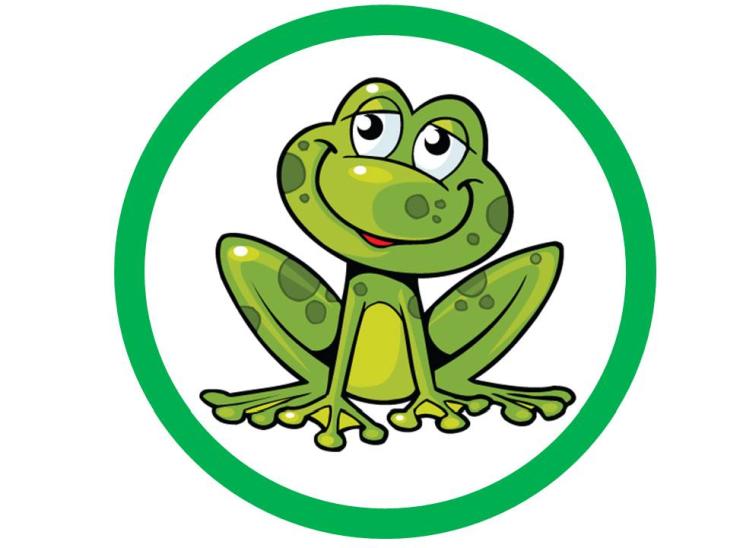 Temat dnia: Wielkie sprzątanie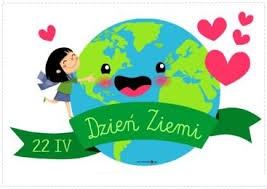 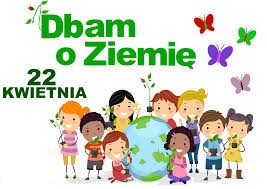 Witajcie! Dziś bardzo ważny dzień, posłuchajcie rad jak dbać o Ziemię:
ŚMIECI SEGREGUJESZ, ZIEMIĘ RATUJESZ!!!KAŻDY Z NAS ZYSKA NA OCHRONIE ŚRODOWISKA!!!DBAJ O PRZYRODĘ, ZAKRĘCAJ WODĘ!!!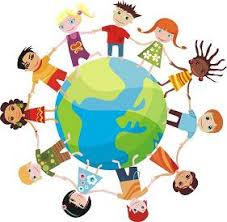 PUSZKĘ ZGNIEĆ, WYJDZIE Z TEGO MAŁY ŚMIEĆ!!!ŚRODOWISKO PONAD WSZYSTKO!!!NA OCHRONIE ŚRODOWISKA, NASZE ZDROWIE ZYSKA!!!Posłuchaj wiersza „Wielkie dziś sprzątanie świata” T.FiutowskaWielkie dziś sprzątanie świata,
czarownica z miotłą lata,
z nią czarownic innych chmara
Łysą Górę sprzątnie zaraz.
Baby-Jagi nie próżnują
i łopaty już szykują,
zamiast straszyć małe dzieci,
na łopaty wezmą śmieci.
Dzielne skrzaty to krasnale,
także się nie lenią wcale,
a że długie brody mają,
to świat nimi zamiatają. Spróbuj odpowiedzieć na kilka pytań dotyczących wiersza: Kto sprzątał świat?Co robiły Baby-Jagi?Co robiły krasnale?Jak My możemy pomóc w sprzątaniu świata?. „Segregujemy śmieci” – zabawa dydaktyczna, klasyfikowanie według podanej cechy.Proszę przygotujcie trzy pudełka w trzech kolorach : niebieskie z napisem papier, żółte – plastik, metal i zielone – szkło (pudełka można okleić kolorowym papierem).
Na podłodze  rozkładamy różne przedmioty (śmieci), np. butelki szklane, pudełka po jogurtach, papierki. Dzieci mają je posegregować.Po zabawie zadajmy dziecku pytania: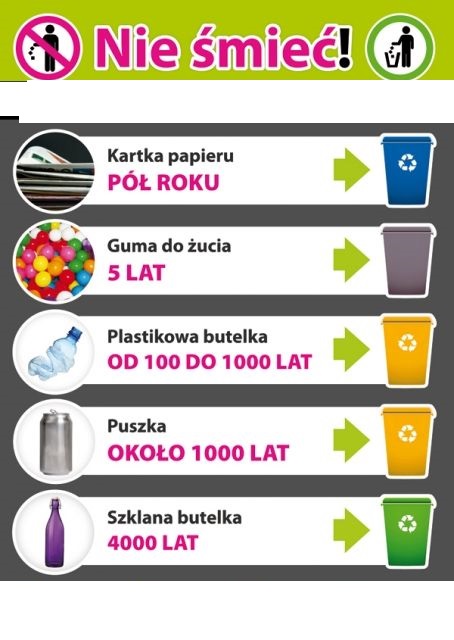 - Dlaczego kosze mają różne kolory?- Co to znaczy segregacja? - Dlaczego należy segregować śmieci? - Co można zrobić np. z zebranej makulatury? Przygotowane pudełka wykorzystajcie na swoje skarby: klocki, kolorowe papiery, możecie w tych pudełkach przynosić kolorowanki do przedszkola.
Naucz się II zwrotki piosenki „Ziemia wysp zielona”, utrwal I zwrotkę i refren piosenki.https://www.youtube.com/watch?v=_SKe11ntnGchttps://www.youtube.com/watch?v=-ZQTnkXpcCA„Co zaczyna się na głoskę…?”- zabawa słuchowa. Rodzic mówi wybraną przez siebie głoskę i prosi dziecko o podanie nazw zwierząt i roślin, które zaczynają się taką głoską.W Dniu Ziemi nauczymay się kilku zasad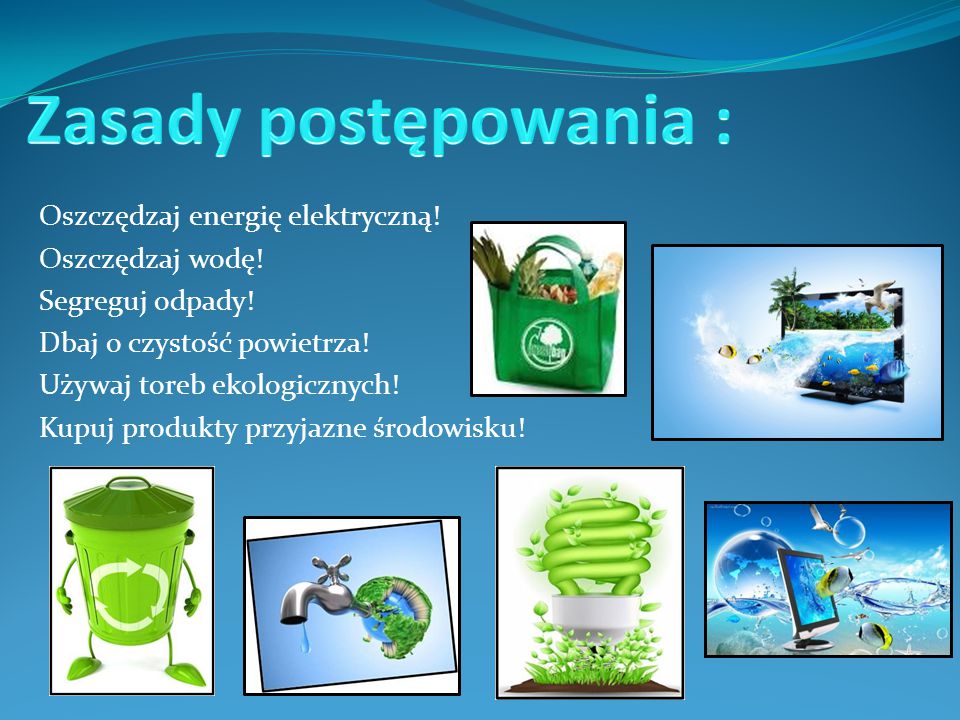 Zapraszam na małą przerwę, wykrzystamy ją na ćwiczenia: radośnie maszerujemy i podskakujemy w rytm pisenki „Maszeruje Wiosna”https://www.youtube.com/watch?v=LFPthrmErcYWykonaj karty pracy nr 1,2. Zadnie 3 – pokoloruj rysunek Ziemi w dowolny sposób, połącz techniki np. kreka, wycinki z gazet itp. , ozdób ramkę rysunku.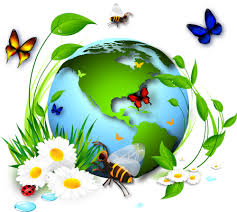 Zachęcam do różnorodnych zabaw, do korzystania z gier planszowych i układanek, zabaw na powietrzu. Pamiętajcie o radach Kogutka Złotobutka -  Myjcie ręce.Pozdrawiam serdecznie Ewa KuśKARTA 1. Pokoloruj tyle rysunków ile kropek znajduje się po lewej stronie.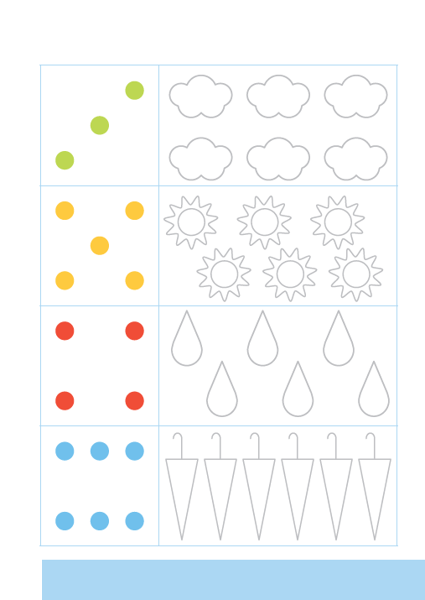 KARTA 2.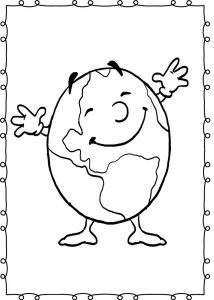 